Reading Evening 202114th January 2021Dear Parent/Guardian,Reading for pleasure is possibly the single-most important activity your child can do to improve achievement in school. Research has shown that reading helps cognitive development; a recent study by the Institute of Education revealed that students who read at home do ‘significantly better’ across the curriculum – including 9.9% better in maths – than students who don’t read. Linked to this, is the fact that reading is the best way to improve vocabulary, essential for success in every subject.Reading also has social and emotional benefits. It increases self-esteem and studies show that students who read are more empathetic. Growing up is not always easy - reading can help young people build empathy and explore complex problems from the safe fictional world of a book.   Please see the book list attached on page two onwards of this letter.At JFS, we recognise the essential role we play in encouraging our pupils to read regularly. In order to achieve this, the parents and the school need to work as partners and we want to keep you informed as much as possible.  This is why we have now placed your child’s estimated reading age on the data sheet that was sent to you at the end of last term.  The tests are generally a reliable indicator of reading ability.  We are aiming to conduct a reading test on a termly basis, keeping you informed and using this to put in place intervention measures if needed (although this will be made more possible once the students are back in school).  With this in mind, we invite you to a JFS Reading Evening on Wednesday 20th January at 6pm. We will send out a reminder and a link to the evening on Tuesday 19th January.The Reading Evening will involve the following:A focus on reading strategies and what you can do at home to support your childInformation about Accelerated Reader and how the tests are runWhat we, as a school, are doing to support readingFinally, with regards to Accelerated Reader, once a book is completed, your child should undertake quizzes that check if he/she has understood the novel.  Your child can then be given guidance on what might be a suitable new book to read.  Login usernames and passwords have been issued and we are asking students to access the quizzes at home via the following website: https://ukhosted79.renlearn.co.uk/2231271/I will leave you with one final quotation:“There are many little ways to enlarge your world.  Love of books is the best of all.” – Jacqueline KennedyWith warmest regards,Anna Joseph
Assistant Headteacher Teaching and LearningReading Evening Booklet Recommended Reads: Years 7/8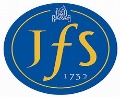 Action & ThrillersBodyguard or Young Samurai (& sequels); Bullet Catcher or Gamer by Chris Bradford*Alone by DJ BrazierMortal Chaos, Speed Freaks, The Everest Files (& sequels) or Lie, Kill, Walk Away - Matt Dickinson (!)Lightning Girl (& sequels) by Alesha Dixon *The London Eye Mystery by Siobhan Dowd (!)Silverfin or The Enemy (& sequels) by C HigsonStormbreaker (& sequels) by A. Horowitz*Girl Missing (& sequels) by Sophie McKenzieThe Recruit (& sequels) by R. Muchamore*Hatchet by Gary PaulsenWolf Wilder, The Good Thieves, The Explorer, Rooftoppers by Katherine RundellNight Speakers or Carjacked by Ali SparkesMurder Most Unladylike (& sequels) – R StevensLost (Choose Your Own Adventure) -T Turner.*Dystopian & Science FictionInk (& sequels) by Alice BroadwayGone or BRZK (& sequels) -Michael GrantThe Boy Who Flew by Fleur HitchcockThe Giver and Gathering Blue by Lois Lowry (!)The Knife of Never Letting Go (& sequels)-P Ness (!)MetaWars: Fight for the Future (&sequels)- Norton*Railhead & Mortal Engines (& sequels)-P Reeve (!)Remade (& sequels) or Time Riders - Alex ScarrowDry, Scythe, Unwind (& sequels) – N Shusterman (!)Contagion or Slated (& sequels) by Teri TerryThe 5th Wave (& sequels) by Rick Yancey (!)Fantasy, Magic Realism, Horror & GhostChildren of Blood and Bone by Tomi AdeyemiThe House With Chicken Legs & The Girl Who Speaks Bear by Sophie AndersonCogheart by Peter BunzlMind Writer by Steve Cole*Artemis Fowl (& sequels) by Eoin Colfer (!)The Dark is Rising by Susan Cooper The Stormkeeper’s Island by Catherine DoyleRumblestar by Abi ElphinstoneWho Let the Gods Out (& sequels) by Maz Evans Ranger’s Apprentice or Brotherband - J FlanaganInkheart (& sequels) by Cornelia Funke (!)The Graveyard Book by Neil Gaiman (!)Blackberry Blue by Jamila Gavin (!)Girl of Ink and Stars by Kiran Millwood Hargrave (!) Skulduggery Pleasant (& sequels) by Derek LandyZom-B or Cirque du Freak (& sequels) by D. Shan*Eragon (& sequels) by Christopher PaoliniTales of Terror, Mister Creecher –Chris PriestleyNorthern Lights (& sequels) by Phillip Pullman (!)Goth Girl (& sequels) by Chris Riddell*Mrs Peregrine’s Home for Peculiar Children -RiggsPercy Jackson or Kane Chronicles series by RiordanThunderstruck or Unleashed by Ali Sparkes*The Edge Chronicles by P Stewart and C Riddell Humorous booksLittle Badman &[…] Killer Aunties by Humza ArshadMillions, Cosmic or Broccoli Boy by Frank C BoyceThe Last Kids on Earth (& sequels) by Max BrallierFenway and Hattie by Victoria Cole*Adventures of a Wimpy Vampire(&more)-T.Collins*To Be a Cat by Matt HaigCookie & the Most Annoying Boy… by Konnie Huq*Enginerds (& sequels) by Jarrett Lerner*Disaster Diaries: Zombies (&sequels)-R McGeddon*The Donut Diaries series – A McGowan*The Accidental Billionaire series- T McLaughlinThe World of Norm series by Jonathon Meres*Planet Omar by Zanib MianTimmy Failure series by Stephan Pastis*Middle School series by James Patterson*Tom Gates series by Liz Pichon (dyslexia-friendly)*Big Nate series by Lincoln Peirce* Killer Animals series by Tracey TurnerRelationships & Tough SituationsBoy Underwater by Adam BaronNoughts and Crosses, Cloud Busting, Boys Don’t Cry or Pig-Heart Boy by Malorie Blackman (!)Blubber or anything by Judy Blume (!)Artichoke Hearts or Jasmine Skies -S. BrahmachariA Pocketful of Stars by Aisha BushbyOne, Apple &Rain, Moonrise, Toffee -S Crossan (!)Blended or Out of My Mind by Sharon DraperRunning on Empty by S.E. DurrantMind the Gap, Being Billy or Saving Daisy - P Earle*The Many Worlds of Albie Bright –Chris EdgeMockingbird by Kathryn Erskine (!)Tulip Touch, Goggle Eyes or Flour Babies by A. FineLenny’s Book of Everything by Karen FoxleeCheck Mates & The Bubble Boy by Stewart FosterUnstoppable by Dan Freedman *George by Alex GinoTall Story or Shine by Candy GourlayThe Island at the End of Everything–KM Hargrave(!)After the Fire by Will Hill (!)Boy in the Tower by Polly Ho-YenA Different Dog by Paul Jennings*Race to the Frozen North or 1783 by C Johnson*Red Sky in the Morning by Elizabeth Laird (!)Scarlet Ibis by Gill LewisLark (& series) by Anthony McGowanA Monster Calls by Patrick Ness (!)No Fixed Address or Word Nerd by Susan NielsenWonder by R.J. Palacio (!)Pax by Sarah Pennypacker (!)Freak the Mighty by Rodman PhilbrickMy Sister Lives on the Mantelpiece by A Pitcher (!)Unboxed by Non Pratt *Long Way Down, Look Both Ways, Ghost or Patina by Jason Reynolds*Esperanza Rising by Pam Munoz RyanThe Marvels or Wonderstruck by Brian Selznick*(!)The Boxer by Nikesh Shukla (!)Stargirl by Jerry Spinelli (!)Roll of Thunder, Hear My Cry by Mildred Taylor (!)The Hate U Give by Angie Thomas (!)Goldfish Boy by Lisa ThompsonA Boy Called Hope by Lara WilliamsonBrown Girl Dreaming by Jacqueline Woodson (!)SportsBooked, Crossover or Rebound – K. Alexander* (!)Charlie Merrick’s Misfits… by David Cousins*Stat Man by Alan Durant *The Beautiful Game series by Dhami (girls’ football)Man of the Match (& series) by Dan FreedmanThe Number 7 Shirt or The Lion Roars - A Gibbons*Kick by Mitch JohnsonThe Fix by Sophie McKenzie*Ultimate Football Heroes Collection – M&T OldfieldFootball Academy or Foul Play series–Tom Palmer*Soccer Squad, Dream On (& series) by Bali Rai*Pay Attention, Carter Jones by Gary Schmidt*War, Conflict and the Refugee ExperienceSoldier Dog or A Horse Called Hero - Sam AngusThe Boy in the Striped Pyjamas by J Boyne (!)Illegal by Eoin Colfer * (!)Wolf Children, Red Shadow, Eleven Eleven,  Auslander & True Stories books – Paul DowswellUnder a War-Torn Sky by L.M. Elliott Boy 87 by Ele FountainThe Bone Sparrow by Zana Fraillion (!)Once (& sequels) by Morris Gleitzman * (!)Bone Talk by Candy Gourlay (!)Grenade by Alan GratzOrphan Monster Spy by Matt Killeen Inside Out and Back Again by Thanhha Lai (!)Buffalo Soldier or Apache by Tanya Landman Every Falling Star (North Korea) by Sungju Lee Dog Tags: Semper Fido or Strays by C A London*Number the Stars by Lois Lowry (!)The Skylarks’ War by Hilary McKayWar Horse or Private Peaceful by M Morpurgo (!)Sunrise Over Fallujah by Walter Dean Myers*A Night Divided by Jennifer NielsonArmistice Runner or Over the Line by Tom Palmer*A Long Walk to Water by Linda Sue ParkThe Red Pencil by Andrea David PinkneyThe Boy at the Back of the Class by Onjali Rauf (!)Salt to the Sea by Ruta Sepetys (!)Eagle of the Ninth by Rosemary Sutcliffe Refugee Boy by Benjamin ZephaniahThe Book Thief by Marcus Zusak (!)Note to parents: Some books from this list are written for young adult readers; this means there may be occasional ‘gritty’ content. Generally by Key Stage 3 young people are ready for this, but parents know their children best; if you have queries about suitability, please check online reviews.*  =  Top picks for reluctant readers! = As recommended by JFS English dept.Recommended Reads for Years 9, 10 and 11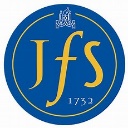 Action, Mysteries, Horror & ThrillersFamous Last Words or Bad Girls Don’t Die– AlenderBodyguard: Hostage (& sequels) by Chris Bradford*Dead Time (& sequels), Getting Away With It or The Bone Room by Anne Cassidy*And Then There Were None by Agatha ChristieSay Her Name by Juno DawsonMortal Chaos, Speed Freaks, The Everest Files or Lie, Kill, Walk Away by Matt Dickinson*A Gathering Light by Jennifer DonnellyZero Day by Jan GangseiThe Enemy (& sequels) by Charlie Higson*House of Silk, Moriarty, Magpie Murders- HorowitzA Good Girl’s Guide to Murder by Holly JacksonSawbones or Blade & Bone by Catherine JohnsonThe Long Weekend by Savita KalhanCarrie or It by Stephen KingWe Were Liars by E LockhartHere We Lie, Sweetfreak, Blood Ties or Girl Missing (& sequels) by Sophie McKenzie#Murdertrending by Gretchen McNeil*One of Us is Lying, One of Us Is Next or Two Can Keep a Secret by Karen McManusI am Still Alive by Kate MarshallBlame or Itch (& sequels) by Simon MayoThe Recruit (Cherub), The Escape (Henderson’s Boys) or Rock War (& sequels) by R Muchamore*Foul Play (& sequels) or Ghost Stadium - T Palmer*Daniel X or Confessions of Murder by J. Patterson*13 Minutes by Sarah PinboroughRemade or TimeRiders (& sequels) -Alex Scarrow*Autobiographies/Memoirs/BiographiesTuesdays With Morrie by Mitch AlbumI Know Why a Caged Bird Sings by M. AngelouA Street Cat Named Bob* by James BowenPlaying the Enemy by John CarlinIn Cold Blood by Truman CapoteNothing to Envy (North Korea) by B DemickHope in a Ballet Shoe: Michaela & Elaine DePrinceWave: Life After the Tsunami by S. DeraniyagalaOne Dog at a Time (& sequels) by Pen FarthingFatal Throne: The Wives of Henry VIII - multiple YA writers (fictionalised biography)Diary of a Young Girl by Anne FrankMarley & Me  by John Grogan*Mud, Sweat and Tears by Bear Grylls*Fever Pitch by Nick HornbyThe Story of My Life by Helen KellerFinding Gobi by Dion Leonard*Today Everything Changes by Andy McNab*Chinese Cinderella by Adeline Yen MahLong Walk to Freedom by Nelson MandelaA History of the World in 21 Women - Jenni MurrayThe Greatest: Muhammed Ali by WD Myers*Dreams From My Father by Barack ObamaBecoming by Michelle ObamaPersepolis by Marjane Satrapi (graphic novel)*Touching the Void by Joe Simpson*Brown Girl Dreaming by Jacqueline Woodson*Black Boy: A Record of Youth & Childhood-R WrightI am Malala by Malala YousafzaiClassics & Modern LiteratureThings Fall Apart by Chinua AchebePurple Hibiscus by Chimamanda AdichiePride and Prejudice or Emma by Jane AustenFahrenheight 451 by Ray BradburyJane Eyre by Charlotte BronteWuthering Heights by Emily BronteGreat Expectations or Oliver Twist by C DickensSherlock Holmes by Sir Arthur Conan DoyleThe Great Gatsby by FS FitzgeraldLord of the Flies by William GoldingNot Without Laughter by Langston HughesBrave New World by Alex HuxleyNever Let Me Go by Kazuo IshiguroTo Kill a Mockingbird by Harper LeeCider With Rosie by Laurie LeeThe Road by Cormac McCarthyRebecca by Daphne du MaurierThe Bluest Eye or Beloved by Toni Morrison1984 or Animal Farm by George OrwellThe Catcher in the Rye by JD SalingerFrankenstein by Mary ShellyDr Jekyll and Mr Hyde by RL StevensonDracula by Bram StokerThe Adventures of Huck Finn by Mark TwainThe Color Purple by Alice WalkerComplex/Difficult/Thought-provoking IssuesChange is Gonna Come – various BAME authorsPoet X by Elizabeth Acevedo*Simon vs the Homo Sapiens Agenda – B Albertalli*Booked, Rebound or Crossover- Kwame Alexander*The Hypnotist by Laurence AnholtThirteen Reasons Why by Jay AsherBlack Flamingo by Dean Atta*Noughts & Crosses or Boys Don’t Cry -M Blackman*Tiger Eyes or anything by Judy Blume*Am I Normal Yet? (Spinster Club series)- H. BourneThe Heart’s Invisible Furies by John BoyneThe Bunker Diary or See Through Me by K Brooks*Hate List by Jennifer BrownJunk or The Hit by Melvin BurgessLooking for JJ or No Virgin/No Shame-Anne CassidyThe Perks of Being a Wallflower by S. ChboskyStolen by Lucy ChristopherThe Chocolate War by Robert CormierToffee, One or The Weight of Water by S Crossan*A Swift Pure Cry or Solace of the Road -S. DowdFurious Thing or Before I Die by Jenny DownamOut of My Mind by Sharon DraperHeroic, Being Billy or Saving Daisy by Phil Earle*Mockingbird or Seeing Red by Kathryn ErskineThe Universe versus Alex Woods by G. ExtenceIf I Stay & Where She Went by Gayle FormanFull Disclosure by Camryn GarrettHomegoing by Yaa GyasiThe Curious Incident of the Dog… by Mark HaddonAfter the Fire by Will HillThe Outsiders by SE Hinton*That Asian Kid by Savita KalhanPigeon English by Stephen KelmanThat’s Not What Happened by Kody KeplingerI am Thunder or Kick the Moon - Muhammed KhanThe Secret Life of Bees or Invention of Wings - KiddRose, Interrupted or Orangeboy - Patrice LawrenceBrock, Pike, Rook & Lark by Anthony McGowan*The Sky is Everywhere or I’ll Give You.. by J NelsonThings a Bright Girl Can Do, An Island of our Own or Ways to Live Forever- Sally NichollsWe Are All Made of Molecules, Word Nerd or No Fixed Address by Susin NielsonAll the Bright Places & Holding Up Universe - NivenBefore I Fall or Vanishing Girls by Lauren OliverMy Sister’s Keeper or Small Great Things - J PicoultKetchup Clouds by Annabel PitcherThe Harder They Fall or Stay a Little Longer; (Un)arranged Marriage or Killing Honour -Bali Rai*Gloves Off or Black Heart Blue by Louisa Reid*Long Way Down or Ghost by Jason Reynolds*Extraordinary Means or Severed Heads, Broken Hearts by Robin SchneiderThe Lovely Bones or Lucky by Alice SeboldThe Boxer or Run, Riot Nikesh ShuklaCounting by 7s by Holly SloanThe Help by Kathryn StockettStone Cold by Robert Swindells*Anita and Me by Meera SyalLies We Tell Ourselves by Robin TalleyRoll of Thunder, Hear My Cry by Mildred TaylorSomebody Give This Heart a Pen by Sophia ThakurThe Hate U Give or On the Come Up by A Thomas*The List by Siobhan VivianIt’s Kind of a Funny Story by Ned VizziniMy Name is Leon by Kit de WaalCan You See Me? by L Scott & R WestcottLiccle Bit (& sequels) by Alex WheatleThe Art of Being Normal by Lara WilliamsonOranges Are Not the Only Fruit – J WintersonFrankly in Love by David YoonTeacher’s Dead, Face or Terror Kid by B. ZephaniahConflict, War, Genocide & the Refugee Experience A Country to Call Home: Anthology of Young Refugees & Asylum Seekers ed. by Lucy PopescuIllegal by Eoin Colfer (graphic novel)*All The Light We Cannot See by Anthony DoerrBirdsong by Sebastian FaulksThe Bone Sparrow by Zana FraillionAct of Love or The Trap by Alan Gibbons*Bone Talk by Candy GourlayThe Nightingale by Kristin HannahThe Kite Runner by Khalid HosseiniOrphan, Monster, Spy by Matt KilleenThe Librarian of Auschwitz by Antonio IturbeThe Beekeeper of Aleppo by Christy LefteriDog Tags: Semper Fido or Strays by CA London*The Tattooist of Auschwitz by Heather MorrisFallen Angels or Sunrise over Fallujah-WD Myers*A Long Walk to Water by Linda Sue Park*All Quiet on the Western Front by EM RemarqueSalt to the Sea by Ruta SepetysMaus by Art Spiegelman (graphic novel)*Milkweed by Jerry SpinelliNight by Elie WieselCode Name Verity, Rose Under Fire by E. WeinMy Dear I Wanted to Tell You by Louisa YoungRefugee Boy by Benjamin ZephaniahThe Book Thief by Marcus ZusakDystopian, Science Fiction or Magic RealismChildren of Blood and Bone by Tomi AdeyemiThe Testaments or The Handmaid’s Tale – AtwoodInk (& sequels) by Alice Broadway*iBoy by Kevin Brooks*World War Z by Max BrooksThe Girl With All the Gifts by MR CareyCity of Bones (& sequels) by Cassandra ClareMatched (& sequels) by Ally CondieThe Maze Runner (& sequels) by J. DashnerStepsister by Jennifer DonnellyCell 7 (& sequels) by Kerry Drewery*The Gender Game by Bella ForrestGone or BZRK (& sequels) by Michael Grant*The Deathless Girls by Kiran Millwood HargraveDepartment 19 (& sequels) by Will HillThe Loneliest Girl in the Universe by Lauren JamesMaladapted by Richard Kurti*I Am Number Four (& sequels) by Pittacus Lore*Legend (& sequels) by Marie Lu*The Passengers by John Marrs*Circe or Song of Achilles by Madeline MillerThe Knife of Never Letting Go  (& sequels)- P NessMetaWars: Fight for Future (&sequels) - J. Norton*Z For Zachariah by Robert O’BrienThe Loop by Ben OliverReplica or Delirium (& sequels) by Lauren OliverOnly Ever Yours by Louise O’NeillHatchet by Gary Paulsen*Divergent (& sequels) by Veronica RothLord Loss* or Zom-B* (& sequels) by D ShanScythe, Unwind or Dry (& sequels) -N Shusterman*Concentr8 by William SutcliffeAn Ember in the Ashes (& sequels) by Sabaa TahirContagion or Slated (& sequels) by Teri TerryUglies or Zeroes (& sequels) by Scott WesterfieldThe 5th Wave (& sequels) by Rick Yancey*Humorous booksThe Hitchhiker’s Guide to the Galaxy by D AdamsThe Life and Times of The Thunderbolt Kid - BrysonSwim the Fly or Call the Shots by Don CalameThe Private Blog of Joe Cowley by Ben Davis*An Abundance of Katherines by John Green*Noah Can’t Even or Alex in Wonderland - SJ Green*The Reformed Vampire Support Group by Jinks*Hellbent or Henry Tumour by Anthony McGowan*Don’t Even Think About It – Sarah MylnowskiDiscworld series by T Pratchett (try The Last Hero)Good Omens by Terry Pratchett and Neil GaimanA Midsummer Tights Dream or Georgia Nicholson series by Louise RennisonThe Rosie Project (& sequel) by Graeme SimsionThe Gifted, The Talented and Me by W SutcliffeThe Secret Diary of Adrian Mole – Sue TownsendRelationships Beautiful Broken Things by Sara BarnardThree Daughters by Consuelo Saah BaehrTender Earth by Sita BrahmachariFault in Our Stars or Looking for Alaska by J Green*Why We Broke Up by Daniel Handler*To All the Boys I’ve Loved Before (& sequels) –J HanSlammed or Regretting You by Colleen HooverHold Back the Stars by Katie KhanFalling Fast (& sequels) by Sophie McKenzieOne Day by David NichollsEleanor and Park & Fangirl by Rainbow RowellWritten in the Stars by Aisha SaeedThe Art of Racing in the Rain by Garth Stein*Shiver or The Raven Boys(&sequels) - M. Stiefvater Our Chemical Hearts by Krystal SutherlandPaper Avalanche by Lisa WilliamsonIf You Come Softly by Jacqueline WoodsonEverything, Everything & Sun is Also a Star-Yoon*Girl Online (& sequels) by Zoe Sugg** = top picks for reluctant readers or readers who prefer visual/less dense texts. Includes some dyslexia friendly titles; quick-paced reads of longer books; verse novels; and graphic novels.Note to parents: Many of these books are written for young adult readers (13+) or adults; this means there may be ‘gritty’ content. Generally by Key Stage 4 young people are ready for this, but parents know their children best; if you have queries about suitability, please check online reviews.